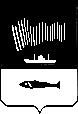 АДМИНИСТРАЦИЯ  ГОРОДА  МУРМАНСКАП О С Т А Н О В Л Е Н И Е 12.08.2015                                                                                                              № 2182Об утверждении порядка формирования очередности молодых и многодетных семей города Мурманска, претендующих на участие в подпрограмме «Обеспечение жильем молодых и многодетных семей города Мурманска» муниципальной программы города Мурманска «Управление имуществом и жилищная политика» на 2018 – 2024 годы»(в ред. постановлений от 15.12.2015 № 3500, от 09.09.2016 № 2719, от 23.12.2016 № 3933, от 13.12.2017 № 3943, от 05.02.2018 № 254)В соответствии с Федеральным законом от 06.10.2003 № 131-ФЗ «Об общих принципах организации местного самоуправления в Российской Федерации», Уставом муниципального образования город Мурманск, постановлением администрации города Мурманска от 13.11.2017 № 3610 «Об утверждении муниципальной программы города Мурманска «Управление имуществом и жилищная политика» на 2018-2024 годы» постановляю:1. Утвердить порядок формирования очередности молодых и многодетных семей города Мурманска, претендующих на участие в подпрограмме «Обеспечение жильем молодых и многодетных семей города Мурманска» муниципальной программы города Мурманска «Управление имуществом и жилищная политика» на 2018-2024 годы», согласно приложению.2. Отделу информационно-технического обеспечения и защиты информации администрации города Мурманска (Кузьмин А.Н.) разместить настоящее постановление с приложением на официальном сайте администрации города Мурманска в сети Интернет.3. Редакции газеты «Вечерний Мурманск» (Штейн Н.Г.) опубликовать настоящее постановление с приложением.4. Настоящее постановление вступает в силу со дня официального опубликования.5. Контроль за выполнением настоящего постановления возложить на заместителя главы администрации города Мурманска Соколова М.Ю.Глава администрациигорода Мурманска                                                                                       А.И. СысоевПриложение к постановлениюадминистрации города Мурманскаот 12.08.2015 № 2182Порядок формирования очередности молодых и многодетных семей города Мурманска, претендующих на участие в подпрограмме «Обеспечение жильем молодых и многодетных семей города Мурманска» муниципальной программы города Мурманска «Управление имуществом и жилищная политика» на 2018-2024 годы»1. Настоящий порядок формирования очередности молодых и многодетных семей города Мурманска, претендующих на участие в подпрограмме «Обеспечение жильем молодых и многодетных семей города Мурманска» муниципальной программы города Мурманска «Управление имуществом и жилищная политика» на 2018-2024 годы» (далее - Порядок), разработан в целях упорядочения организации приема документов от молодых и многодетных семей города Мурманска на участие в подпрограмме «Обеспечение жильем молодых и многодетных семей города Мурманска» на 2018-2024 годы», утвержденной постановлением города Мурманска от 13.11.2017 № 3610 (далее - муниципальная Программа), а также в целях сокращения времени ожидания в очереди заявителями.2. Настоящий Порядок устанавливает правила формирования очереди молодых и многодетных семей города Мурманска на подачу заявления и документов на участие в муниципальной Программе в очередном календарном году.3. Настоящий Порядок не распространяется на молодые семьи, которые изъявили желание принять участие в реализации основного мероприятия «Обеспечение жильем молодых семей» государственной программы Российской Федерации «Обеспечение доступным и комфортным жильем и коммунальными услугами граждан Российской Федерации», утвержденного постановлением Правительства Российской Федерации от 17.12.2010 № 1050, и государственной программе Мурманской области «Обеспечение комфортной среды проживания населения региона», утвержденной постановлением Правительства Мурманской области от 30.09.2012 № 571-ПП.4. Формирование очереди молодых и многодетных семей города Мурманска, изъявивших желание подать заявление и документы на участие в муниципальной Программе в очередном календарном году, осуществляется комитетом по экономическому развитию администрации города Мурманска (далее - Комитет).5. Молодые и многодетные семьи, претендующие на участие в муниципальной Программе, должны соответствовать следующим требованиям:- в молодой семье возраст каждого из супругов (либо 1 родителя в неполной молодой семье) на день принятия решения о включении заявителя в список участников муниципальной Программы в планируемом году не превышает 35 лет (т.е. до исполнения 35 лет), многодетные семьи вне зависимости от возраста супругов (родителя);- все члены семьи должны являться гражданами Российской Федерации;- семья должна быть признана нуждающейся в жилом помещении;- иметь доходы, позволяющие получить кредит, либо иные денежные средства, достаточные для оплаты расчетной (средней) стоимости жилья в части, превышающей размер предоставляемой социальной выплаты.6. Молодые и многодетные семьи, заинтересованные принять участие в муниципальной Программе, обращаются в комитет имущественных отношений города Мурманска с заявлением о признании граждан и членов их семей нуждающимися в жилом помещении.7. Комитет имущественных отношений города Мурманска:- осуществляет административные процедуры в соответствии с административным регламентом предоставления муниципальной услуги «Признание граждан нуждающимися в жилых помещениях для участия в подпрограмме «Обеспечение жильем молодых и многодетных семей города Мурманска» на 2018 - 2024 годы муниципальной программы города Мурманска «Управление имуществом и жилищная политика» на 2018 - 2024 годы и государственной программе Мурманской области «Обеспечение комфортной среды проживания населения региона», утвержденным постановлением администрации города Мурманска от 15.05.2015 № 1276;- направляет в срок до 1 октября текущего года в Комитет списки молодых и многодетных семей, принятых на учет в качестве нуждающихся в жилом помещении, сформированные по дате постановки семьи на учет в качестве нуждающихся в жилом помещении (далее - Список), по форме согласно приложению № 1 к настоящему Порядку.Список подписывается председателем комитета имущественных отношений города Мурманска (лицом, его замещающим) и заверяется печатью.8. Комитет в течение 15 рабочих дней с момента получения Списка:- формирует список очередников молодых и многодетных семей по дате принятия семьи на учет в качестве нуждающейся в жилом помещении на подачу документов на участие в муниципальной Программе в очередном календарном году (далее - Список очередников) в количестве, соответствующем количеству участников муниципальной Программы (100 молодых и 15 многодетных семей);- размещает Список очередников на официальном сайте администрации города Мурманска в сети Интернет;- направляет молодым (многодетным) семьям, включенным в Список очередников, уведомления о необходимости предоставления документов по форме согласно приложению № 2 к Порядку почтовым отправлением с уведомлением о вручении либо иным способом, обеспечивающим фиксацию факта и даты его направления семье.9. Для включения семей, изъявивших желание принять участие в муниципальной Программе, в Список очередников семьи в течение 15 дней со дня получения уведомления о необходимости предоставления документов предоставляют в Комитет следующие документы:- копии документов, удостоверяющих личность, а именно: паспортов обоих супругов (родителя в неполной семье) и детей старше 14 лет (все заполненные страницы), свидетельства о рождении (усыновлении) ребенка младше 14 лет;- копии свидетельства о заключении или о расторжении брака (для лиц, состоящих в браке или расторгнувших его);- документы для подтверждения финансовой возможности семьи для приобретения жилого помещения (заверенные копии трудовых книжек (трудовых договоров), документы с места работы супругов и/или супруга о размере совокупного дохода за последние 6 месяцев, документ, выданный банком о максимально возможной сумме кредита (займа), который может быть предоставлен членам семьи на приобретение (строительство) жилого помещения, документы, подтверждающие доход по вкладам, страховым выплатам, арендной плате, копию свидетельства о государственной регистрации права собственности на жилое помещение, копию свидетельства о государственной регистрации права собственности на недвижимое имущество (здания, строения, сооружения) или выписку из единого государственного реестра прав, удостоверяющую проведенную государственную регистрацию прав собственности, а также земельные участки, и документ по их оценке или договор купли-продажи (действительны в течение года) в случае предполагаемой их продажи, копию свидетельства о регистрации транспортного средства, принадлежащего члену семьи, и документ по его оценке или договор купли-продажи транспортного средства (действительны в течение года), в случае предполагаемой продажи транспортного средства, документ, свидетельствующий о наличии у семьи материнского (семейного) капитала);- документы, подтверждающие обучение членов многодетной семьи в возрасте от 18 до 23 лет в образовательных учреждениях по очной форме обучения.10. От имени семьи документы, предусмотренные в пункте 9 настоящего Порядка, могут быть поданы одним из ее совершеннолетних членов либо иным уполномоченным лицом при наличии надлежащим образом оформленных полномочий.11. Молодая (многодетная) семья, сменившая место жительства и не известившая об этом комитет имущественных отношений города Мурманска в течение 15 рабочих дней с момента регистрации по новому месту жительства, что привело к возврату заказных писем-уведомлений, указанных в пункте 8 настоящего Порядка, по причине отсутствия получателя, исключается из Списка очередников.Молодая (многодетная) семья, не получившая заказное письмо-уведомление, указанное в пункте 8 настоящего Порядка, по причине возврата отделением почтовой связи города Мурманска с отметкой "Истек срок хранения" или в связи с отказом получателя от получения заказного письма (уведомления), исключается из Списка очередников и переносится на следующий календарный год.Молодая (многодетная) семья, которая получила уведомление, указанное в пункте 8 настоящего Порядка, и не представила документы в срок, указанный в пункте 9 настоящего Порядка, исключается из Списка очередников и переносится на следующий календарный год.12. Комитет в течение 30 дней со дня представления семьей документов осуществляет проверку представленных документов, на их основе формирует учетные дела и выносит для рассмотрения на заседании комиссии по рассмотрению заявлений и принятию решений о включении молодых и многодетных семей в списки получателей социальной выплаты (далее - Комиссия).13. Принятие решения о включении молодых (многодетных) семей в Список очередников либо об отказе во включении семьи в Список очередников возложено на Комиссию, состав которой утверждается постановлением администрации города Мурманска.14. Включению в Список очередников подлежат молодые и многодетные семьи, соответствующие требованиям, установленным пунктом 5 настоящего Порядка.15. Основаниями для отказа во включении молодой (многодетной) семьи в Список очередников являются:- несоответствие семьи требованиям, предъявляемым к семьям, указанным в пункте 5 настоящего Порядка;- непредставление или представление не в полном объеме документов, указанных в пункте 9 настоящего Порядка;- недостоверность сведений, содержащихся в представленных документах;- ранее реализованное право на улучшение жилищных условий с использованием социальной выплаты или иной формы государственной поддержки за счет средств федерального, областного бюджетов или бюджета муниципального образования город Мурманск.16. Молодая (многодетная) семья подлежит исключению из Списка очередников в следующих случаях:- несоответствие семьи требованиям, установленным в пункте 5 настоящего Порядка;- обращение семьи с заявлением об исключении ее из Списка очередников.17. Список очередников формируется по состоянию на 1 января текущего года в той же хронологической последовательности, в которой молодые (многодетные) семьи были приняты на учет в качестве нуждающихся в жилом помещении.Молодые (многодетные) семьи, имеющие одинаковую дату принятия на учет в качестве нуждающихся в жилых помещениях, включаются в Список очередников в алфавитном порядке.18. Формирование Списка осуществляется до момента включения в Список очередников количества семей соответствующих количеству участников муниципальной Программы (100 молодых семей и 15 многодетных семей).19. Комитет в течение 5 рабочих дней со дня принятия Комиссией решения о внесении изменений в Список очередников:- размещает внесенные в него изменения на официальном сайте администрации города Мурманска в сети Интернет;- направляет молодым (многодетным) семьям, сдавшим документы на включение их в Список очередников, в отношении которых Комиссией принято решение об отказе во включении семьи в Список очередников, уведомления согласно приложению № 3 к Порядку.20. В случае если молодые (многодетные) семьи, включенные в Список очередников, добровольно отказались принимать участие в муниципальной Программе в очередном календарном году, за ними сохраняется право участвовать в муниципальной Программе в следующем календарном году, а на их место в Список очередников включается следующая по очереди семья из Списка. Очередность молодой (многодетной) семьи на подачу документов на участие в муниципальной Программе сохраняется до прекращения права молодой (многодетной) семьи на участие в муниципальной Программе в соответствии с условиями, установленными пунктом 5 настоящего Порядка.21. Молодые и многодетные семьи, включенные в Список очередников, подают в очередном календарном году заявление и документы на участие в муниципальной Программе в соответствии с порядком предоставления социальных выплат молодым и многодетным семьям - участникам подпрограммы «Обеспечение жильем молодых и многодетных семей города Мурманска" на 2018 - 2024 годы», утвержденным постановлением администрации города Мурманска от 15.01.2014 № 77.22. Прием заявления и документов на участие в муниципальной Программе от молодых (многодетных) семей, не включенных в Список очередников, не допускается.23. Молодые (многодетные) семьи имеют право отказаться от подачи заявления и документов на участие в муниципальной Программе и выйти из очереди. Передача номера в очереди другой семье не допускается.Приложение N 1 к ПорядкуСписокМолодых (многодетных) семей, принятых на учет в качестве нуждающихся в жилом помещении для участия в подпрограмме «Обеспечение жильем молодых и многодетных семей города Мурманска» на 2018 – 2024 годы муниципальной программы города Мурманска «Управление имуществом и жилищная политика» на 2018 – 2024 годы и государственной программе Мурманской области «Обеспечение комфортной среды проживания населения региона», на «___» ______________ 20____ годаПриложение N 2 к ПорядкуНа бланке Комитета __________________________________(Ф.И.О., почтовый адрес заявителя)Уведомлениео предоставлении документовВ соответствии с Порядком формирования очередности молодых и многодетных семей города Мурманска, претендующих на участие в подпрограмме "Обеспечение жильем молодых и многодетных семей города Мурманска" муниципальной программы города Мурманска "Управление имуществом и жилищная политика" на 2018 - 2024 годы (далее - муниципальная Программа), Ваша семья вошла в предварительный список очередников молодых (многодетных) семей на подачу документов на участие в муниципальной Программе в _______ году, который размещен на официальном сайте администрации города Мурманска www.citymurmansk.ru.В случае если Ваша семья намерена принять участие в муниципальной Программе, для принятия решения о включении Вашей семьи в очередь на подачу заявления и документов на участие в муниципальной Программе Вам необходимо представить следующие документы:1. ________________________________________________________.2. ________________________________________________________.Документы необходимо представить в срок до _______________ в комитет по экономическому развитию администрации города Мурманска по адресу: 183006, г. Мурманск, пр. Ленина, д. 75, телефоны для справок 45-84-68.В случае если Ваша семья не намерена принимать участие в муниципальной Программе, просим сообщить об этом любым удобным Вам способом (по почте, электронной почте (ekonomika@citymurmans.ru), лично либо по телефону 45-84-68).Председатель комитета __________ /______________/(подпись) (Ф.И.О.)Ф.И.О. исполнителя, номер телефонаПриложение N 3 к порядкеНа бланке Комитета __________________________________(Ф.И.О., почтовый адрес заявителя)Уведомлениеоб отказе во включении в список очередников молодой (многодетной) семьи, поставленной на учет в качестве нуждающейся в жилом помещении, на подачу документов на участие в подпрограмме «Обеспечение жильем молодых и многодетных семей города Мурманска» В соответствии с Порядком формирования очередности молодых и многодетных семей города Мурманска, претендующих на участие в подпрограмме «Обеспечение жильем молодых и многодетных семей города Мурманска» муниципальной программы города Мурманска «Управление имуществом и жилищная политика» на 2018 - 2024 годы», комиссия по реализации приоритетных национальных проектов в городе Мурманске (далее - Комиссия) рассмотрела представленные Вашей семьей документы.На основании решения Комиссии (протокол N _______ от "____" _____________ 20____) Вашей семье отказано во включении в Список очередников на подачу документов на участие в подпрограмме "Обеспечение жильем молодых и многодетных семей города Мурманска" _______ года в связи ______________________________________________________________________________________________________________________________________________________________________________________________________________________________Председатель комитета __________ /______________/(Подпись)(Ф.И.О.)Ф.И.О. исполнителя, номер телефонаN п/пДанные о членах молодой (многодетной) семьиДанные о членах молодой (многодетной) семьиДата постановки семьи на учет в качестве нуждающейся в жилом помещенииДата и номер постановления о признании граждан и членов их семей нуждающимися в жилом помещенииАдрес регистрации (места жительства)Контактный телефонN п/пЧлены семьи (Ф.И.О., родственные отношения)Число, месяц, год рожденияДата постановки семьи на учет в качестве нуждающейся в жилом помещенииДата и номер постановления о признании граждан и членов их семей нуждающимися в жилом помещенииАдрес регистрации (места жительства)Контактный телефон1234567